新 书 推 荐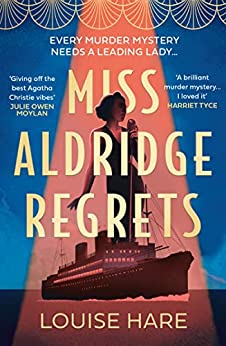 中文书名：《奥尔德里奇小姐追悔莫及》英文书名：MISS ALDRIDGE REGRETS作    者：Louise Hare出 版 社：HQ代理公司：RML/ANA/Lauren Li页    数：429页出版时间：2022年4月代理地区：中国大陆、台湾审读资料：电子稿类    型：惊悚悬疑内容简介：    伦敦，1936年。莉娜·奥尔德里奇（Lena Aldridge）在想，她企盼的辉煌生活是否已经与她擦身而过。那种，她一直满怀期待，却从未成功过的五彩缤纷的戏剧生涯。她的生活绝非如她想象那般，她被困在索霍区一个地板粘糊糊的地下俱乐部，靠卖唱为生，她的已婚情人刚刚把她甩了。但是，莉娜的生活一直以来又很复杂，她是一个神秘的混血女孩，在一个对她真实种族毫无宽容的城市里，冒充着白人生活。她没有什么可期待的，直到一个陌生人给了她一个机会：百老汇的一个主演角色，和一张开往纽约的玛丽皇后号头等舱船票。    就在这时，莉娜工作的俱乐部发生了一场谋杀案，这个时机再好不过，莉娜抓住了逃出英格兰的机会。但是，死亡跟随她一同上了船，她这才意识到，她最伟大的表演已经开始，但写剧本的人又是谁呢？作者简介：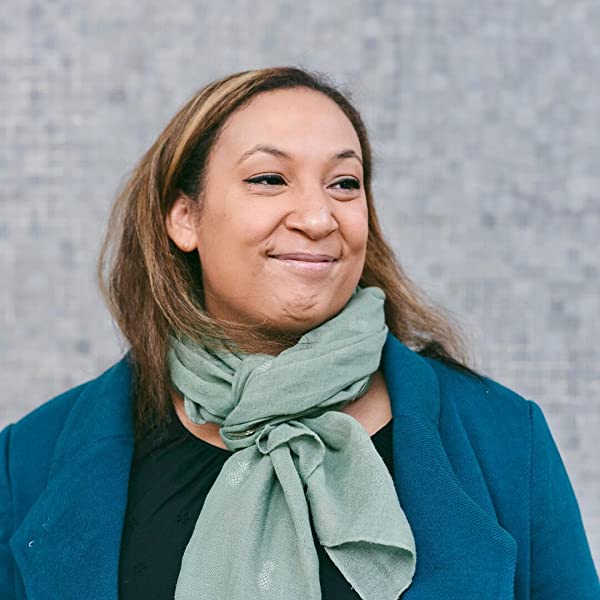     路易丝·黑尔（Louise Hare）是一位伦敦作家，拥有伦敦大学伯克贝克分校（Birkbeck, University of London）创意写作文学硕士学位。    路易丝的处女作《这座可爱的城市》（THIS LOVELY CITY）于2020年3月由HQ出版社出版，一经出版就广受好评。路易丝被《观察家报》（Observer）评为2020年十佳处女作小说，这《这座可爱的城市》还被《晚报》（Evening Standard）、《星期日邮报》（Mail on Sunday）和《女人与家》（Women & Home）评为2020年最佳图书之一。路易丝用自己的第二本书《奥尔德里奇小姐追悔莫及》（MISS ALDRIDGE REGRETS）超越了，这本书预示了她会在处女作大获成功的基础上再创佳绩。这部机智的小说将会深深地迷住你！谢谢您的阅读！请将反馈信息发至：李文浩（Lauren Li）安德鲁·纳伯格联合国际有限公司北京代表处北京市海淀区中关村大街甲59号中国人民大学文化大厦1705室邮编：100872电话：010-82449901传真：010-82504200Email：Lauren@nurnberg.com.cn网址：http://www.nurnberg.com.cn
微博：http://weibo.com/nurnberg豆瓣小站：http://site.douban.com/110577/微信订阅号：ANABJ2002